DELO NA DOMU 8.razred – 1. teden (18.-20.3.2020)Dragi osmošolci! Glede na to, da vam je verjetno malo dolgčas po angleščini, smo vam učiteljice pripravile nekaj zadolžitev. Ker ste po skupinah s snovjo različno daleč, lahko tisto, kar že imate, preskočite.Potrebovali boste učbenike in delovne zvezke, zato, v kolikor kdo pušča potrebščine v šoli, so v tem izrednem obdobju v založbi Rokus omogočili brezplačni dostop vsem do interaktivnih gradiv (učbenikov in delovnih zvezkov). Najdete jih na https://www.irokus.si/izbirka.Poleg dela, ki vam ga bomo pripravljale, lahko čas izkoristite in utrjujete tudi slušno razumevanje s poslušanjem angleških pesmi, ogledom filmov (brez podnapisov, seveda) in bralno razumevanje z branjem knjig in brskanjem po različnih spletnih straneh, npr.:https://learnenglishteens.britishcouncil.org/https://kids.nationalgeographic.com/https://science.howstuffworks.com/lifehttps://www.dogonews.com/Želimo vam, da čim lažje preživite ta čas izolacije, in da se družite res samo preko družabnih omrežij. Ostanite zdravi, in upamo, da se čimprej vidimo!Za morebitna vprašanja smo dosegljive preko elektronske pošte: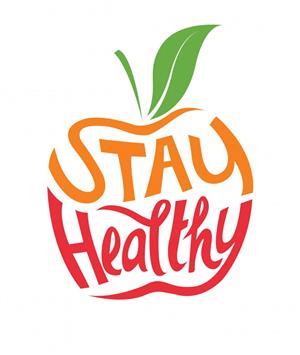 Jasmina Vršnik: jasmina.vrsnik@gmail.comTanja Ropas: tanja.naprudnik@gmail.comSaša Griguljak: sasa.griguljak@gmail.comUrška Cehner: cehnerurska@gmail.com                                                                                                                                   Aktiv TJANAVODILA1. Tisti učenci, ki še niste rešili Extra exercises v učbeniku str. 56, jih prosim rešite. Prav tako dokončajte Vaje za nivojski pouk v delovnem zvezku od str. 47 do 50.2. Učbenik str. 58 – CHOICES. V zvezke zapišite ta naslov in podnaslov At the table. Prepišite si besedice iz nal. 1a, ter jih povežite s sličicami in jih prevedite (pomagajte si z slovarčkom zadaj učbenika ali s spletnim slovarjem PONS, če za kakšno besedico niste sigurni). V zvezke prepišite stavke iz nal. 1b, ter jim dodajte ustrezne besedice iz prejšnje naloge.3. Nato si preberite meni na str. 59, zgoraj in pogovor v restavraciji na str. 58, nal.2a. V zvezke naredite nal. 2b – resnične povedi prepišite, napačne popravite in napišite resnične. Napišite si tudi naslednje besedice:starter – predjed                       main course – glavna jeddessert – sladicagoat's cheese – kozji sircarrot – korenjesoup – juhasteak – zrezeksauce – omakaplaice – morski listvegetable lasagne – zelenjavna lazanjaapple tart – jabolčni kolačpate –paštetaWhat do you fancy? – Kaj si želiš, kaj ti je všeč?to starve – stradatiwaiter – natakarcertainly – seveda to order – naročiti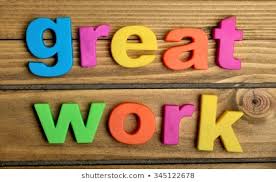 Have a nice weekend! 
